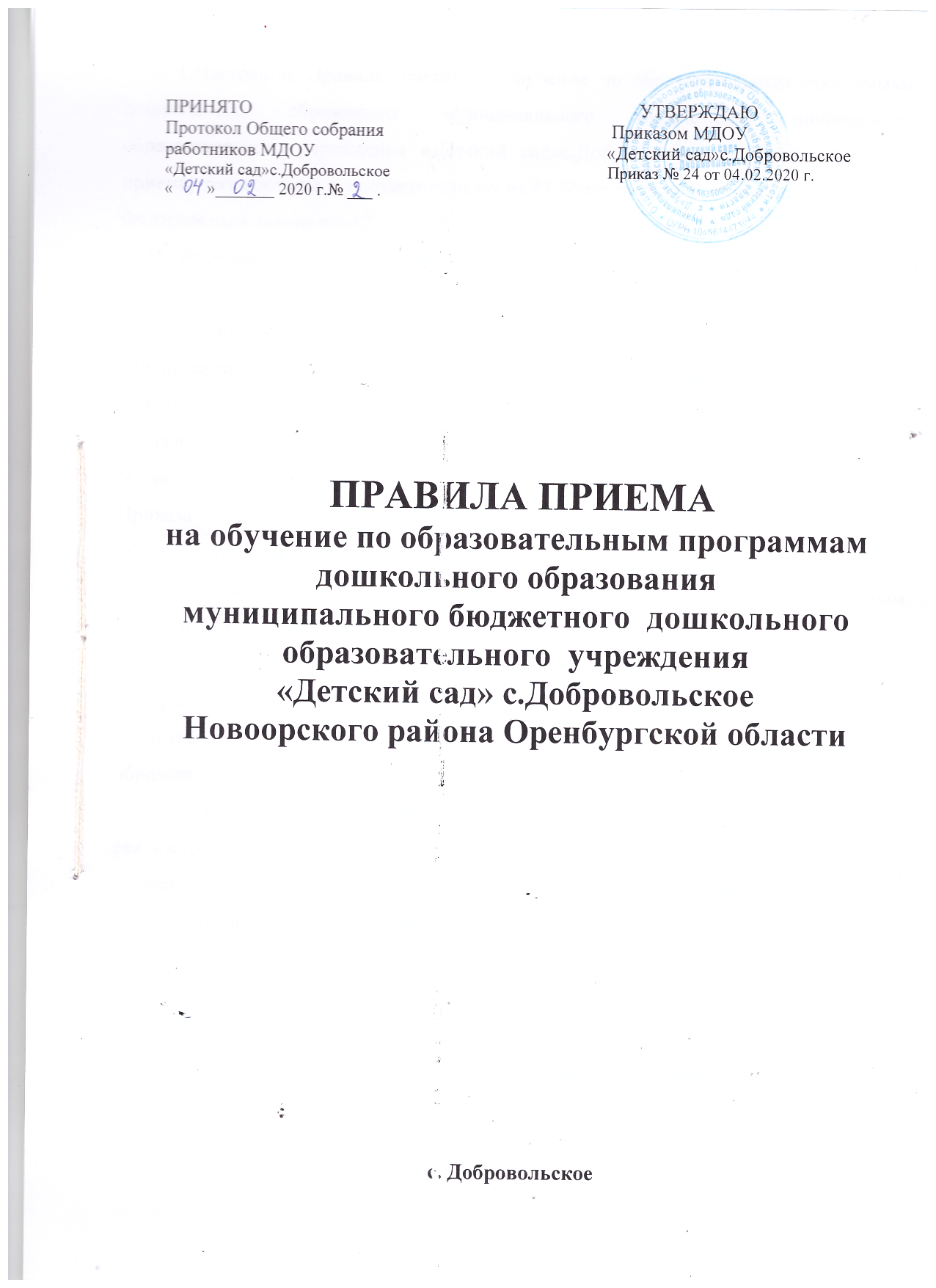 1.Настоящие Правила приема на обучение по образовательным программам дошкольного образования муниципального бюджетного дошкольного образовательного учреждения «Детский сад»с.Добровольское  (далее – Правила приема) разработаны в соответствии со ст.43 Конституции Российской Федерации, Федеральным законом от 27.07.2006 № 152-ФЗ «О персональных данных», ч.2 ст.30, ст.55 Федерального закона от 29.12.2012 № 273-ФЗ «Об образовании в Российской Федерации», постановлением Правительства РФ от 25.10.2014 № 2125-р «Об утверждении Концепции создания единой межведомственной системы учета контингента обучающихся по основным образовательным программам и дополнительным общеобразовательным программам», приказом Министерства образования и науки РФ от 08.04.2014 № 293 «Об утверждении Порядка приема на обучение по образовательным программам дошкольного образования» (в ред. Приказа Минпросвещения России от 21.01.2019 №33), приказом Министерства образования и науки Российской Федерации от 13.01.2014 № 8 «Об утверждении примерной формы договора об образовании по образовательным программам дошкольного образования».2. Настоящие Правила приема определяют прием граждан Российской Федерации в муниципальное бюджетное дошкольное образовательное учреждение «Детский сад»с.Добровольское, осуществляющее образовательную деятельность по образовательным программам дошкольного образования (далее – Детский сад).3. Настоящие Правила приема разработаны в целях создания условий для реализации гарантированных гражданам Российской Федерации прав на получение общедоступного дошкольного образования, а также повышения качества предоставления и доступности муниципальной услуги по приему заявлений, постановке на учет и зачислению детей в муниципальные образовательные учреждения, реализующие образовательные программы дошкольного образования.4. Настоящие Правила приема должны обеспечивать прием в Детский сад всех граждан, имеющих право на получение дошкольного образования и проживающих на конкретной территории муниципального образования «МО Добровольское», за которой закреплен Детский сад (далее - закрепленная территория). 4.1.  Проживающие в одной семье и имеющие общее место жительства дети имеют право преимущественного приема на обучение по основным общеобразовательным программам дошкольного образования в государственные и муниципальные образовательные организации,  в которых обучаются их братья и (или) сестры. 5. Прием в Детский сад осуществляется в течение всего календарного года при наличии свободных мест.6.Прием в Детский сад осуществляется при предоставлении родителем (законным представителем) оригинала документа, удостоверяющего личность родителя (законного представителя), либо оригинала документа, удостоверяющего личность иностранного гражданина и лица без гражданства в Российской Федерации, а также следующих документов:-заявления родителей (законных представителей) ребенка о зачислении ребенка в детский сад по форме согласно приложению 1 к настоящим Правилам приема;-медицинского заключения.Родители (законные представители) детей, проживающих на закрепленной территории, для зачисления ребенка в Детский сад дополнительно предъявляют оригинал свидетельства о рождении ребенка или документ, подтверждающий родство заявителя (или законность представления прав ребенка), свидетельство о регистрации ребенка по месту жительства или по месту пребывания на закрепленной территории или документ, содержащий сведения о регистрации ребенка по месту жительства или по месту пребывания.Родители (законные представители) детей, не проживающих на закрепленной территории, дополнительно предъявляют свидетельство о рождении ребенка.Родители (законные представители) детей, являющихся иностранными гражданами или лицами без гражданства, дополнительно предъявляют документ, подтверждающий родство заявителя (или законность представления прав ребенка), и документ, подтверждающий право заявителя на пребывание в Российской Федерации.Иностранные граждане и лица без гражданства все документы представляют на русском языке или вместе с заверенным в установленном порядке переводом на русский язык.Все документы предоставляются в копиях с одновременным предоставлением оригиналов. Оригиналы документов предоставляются для сверки на соответствие представленных экземпляров оригиналов их копиям и подлежат возврату родителю (законному представителю) после сверки незамедлительно.На каждого ребенка, зачисленного в Учреждение, заводится личное дело, в котором хранятся все копии документов, предъявляемых при приеме в Детский сад.7. Дети с ограниченными возможностями здоровья принимаются на обучение по адаптированной образовательной программе дошкольного образования только с согласия родителей (законных представителей) согласно приложения 2 к настоящим Правилам приема и на основании рекомендаций психолого-медико- педагогической комиссии.8. Требование представления иных документов для приема детей в Детский сад в части, не урегулированной законодательством об образовании, не допускается.9. Заявление о приеме в Учреждение и прилагаемые к нему документы, представленные родителями (законными представителями) детей, регистрируются руководителем Детского сада или уполномоченным им должностным лицом, ответственным за прием документов, в журнале приема заявлений о приеме в Детский сад согласно приложению 3 к настоящим Правилам приема. После регистрации заявления родителям (законным представителям) детей выдается расписка в получении документов согласно приложению 4 к настоящим Правилам приема, содержащая информацию о регистрационном номере заявления о приеме ребенка в Детский сад, перечне представленных документов. Расписка заверяется подписью должностного лица Детского сада, ответственного за прием документов, и печатью Детского сада.10. Исчерпывающий перечень оснований для отказа в приеме в учреждение:- отсутствие свободных мест в учреждении.11. После приема документов, указанных в пункте 6 настоящих Правил приема, Детский сад заключает договор об образовании по образовательной программе дошкольного образования (далее - договор) согласно приложению 5 к настоящим Правилам приема.12. При приеме обучающегося, Детский сад обязан ознакомить родителей (законных представителей) со своим Уставом, лицензией на осуществление образовательной деятельности, с образовательной программой и другими документами, регламентирующими организацию и осуществление образовательной деятельности, права и обязанности воспитанников.Копии указанных документов, информация о сроках приема документов размещаются на информационном стенде и на официальном сайте Детского сада в сети Интернет. Факт ознакомления родителей (законных представителей) ребенка с указанными документами фиксируется в заявлении о приеме в Детский сад и заверяется личной подписью родителей (законных представителей) ребенка.13. Руководитель Детского сада издает распорядительный акт о зачислении ребенка в Детский сад (далее - распорядительный акт) (Приложение №6) в течение трех рабочих дней после заключения договора. Распорядительный акт в трехдневный срок после издания размещается на информационном стенде Детского сада. На официальном сайте Детского сада в сети Интернет размещаются реквизиты распорядительного акта, наименование возрастной группы, число детей, зачисленных в указанную возрастную группу.После издания распорядительного акта ребенок снимается с учета детей, нуждающихся в предоставлении места в Детском саду, в порядке установленном действующим законодательством.14. Настоящие Правила приема вступают в силу с даты их утверждения руководителем Детского сада и подлежат согласованию с Коллегиальным органом управления Детского сада.Вопросы, не урегулированные настоящими Правилами приема, подлежат урегулированию в соответствии с действующим законодательством РФ, Уставом Детского сада и иными нормативными актами.Приложение №1Регистрационный №____                 Заведующему муниципальным          бюджетным дошкольным образовательнымучреждением «Детский сад»с.ДобровольскоеДуйсенбеновой Ирине Сергеевне		(Ф.И.О)(Ф.И.О. одного из родителей (законного представителя)заявление.       Прошу принять моего ребенка									                                                                            (Ф.И.О. ребенка полностью)Дата рождения: «____» ___________ 20____ г.Место рождения:												Фамилия, имя отчество родителей (законных представителей) ребенка: Адрес места жительства ребенка, его родителей (законных представителей):Контактные телефоны родителей (законных представителей): Мать:							     Отец:						       Прошу организовать обучение по образовательной программе дошкольного образования МДОУ «Детский сад»с.Добровольское  для моего ребенка на  ___________ языке, родном языке ____________.С уставом, лицензией на осуществление образовательной деятельности, образовательной программой дошкольного образования МДОУ»Детский сад»с.Добровольское и другими документами, регламентирующими организацию и осуществление образовательной деятельности, права и обязанности воспитанников ДОУ, размещенными на информационном стенде и официальном сайте МДОУ»Детский сад»с.Добровольское -   ознакомлен(а).________________                  ____________________________       (подпись родителя                                                                 (Ф.И.О.)(законного представителя)                                                                  Согласен (а) на обработку моих персональных данных и персональных данных ребенка в порядке, установленном законодательством Российской Федерации______________________                                _________________________________      (подпись матери)                                                                   (Ф.И.О.)______________________                                _________________________________        (подпись отца)                                                                     (Ф.И.О.)«_____»___________20___г.              Регистрационный №____                 Заведующему муниципальным          бюджетным дошкольным образовательнымучреждением «Детский сад» с.Добровольское Дуйсенбеновой Ирине Сергеевне		(Ф.И.О)(Ф.И.О. одного из родителей (законного представителя)заявление.       Прошу принять моего ребенка									                                                                            (Ф.И.О. ребенка полностью)Дата рождения: «____» ___________ 20____ г.Место рождения:												Фамилия, имя отчество родителей (законных представителей) ребенка: Адрес места жительства ребенка, его родителей (законных представителей):Контактные телефоны родителей (законных представителей): Мать:							     Отец:						     Прошу организовать обучение по адаптированной образовательной программе  дошкольного образования МДОУ «Детский сад» с.Добровольское для моего ребенка на  ___________ языке, родном языке ____________.С уставом, лицензией на осуществление образовательной деятельности, образовательной программой дошкольного образования МДОУ «Детский сад» с.Добровольское  и другими документами, регламентирующими организацию и осуществление образовательной деятельности, права и обязанности воспитанников ДОУ, размещенными на информационном стенде и официальном сайте МДОУ «Детский сад» с.Добровольское -   ознакомлен(а).________________                  ____________________________       (подпись родителя                                                                 (Ф.И.О.)(законного представителя)                                                                  Согласен (а) на обработку моих персональных данных и персональных данных ребенка в порядке, установленном законодательством Российской Федерации______________________                                _________________________________      (подпись матери)                                                                   (Ф.И.О.)______________________                                _________________________________        (подпись отца)                                                                     (Ф.И.О.)«_____»___________20___г.  Приложение №2Регистрационный №____                   Заведующему муниципальнымбюджетным дошкольным образовательнымучреждением «Детский сад»с.ДобровольскоеДуйсенбеновой Ирине Сергеевне		(Ф.И.О. одного из родителей (законного представителя)Документ, удостоверяющий личность Заявителя:Проживающего по адресу:Телефон:							E-mail:							заявление.Я, 														,Ф.И.О. (родителя законного представителя) ребенка                                                                                                                                               ,(адрес постоянной регистрации)                                                                                                                                              ,(вид документа, удостоверяющего личность, серия, номер, кем выдан и дата выдачи)руководствуясь ч.3 ст.55 Федерального закона от 29.12.2012 № 273-ФЗ «Об образовании в Российской Федерации» и на основании рекомендаций (наименование психолого-медико-педагогической комиссии)от «___» _________ 20___г. № _____, заявляю о согласии на обучение (Ф.И.О. ребенка, дата рождения)по адаптированной образовательной программе дошкольного образования МДОУ «Детский сад»с.Добровольское   Приложение:Заключение и направление психолого-медико-педагогической комиссии от «___» ________ 20___г.      № _______.___________________                                                                                            ___________________                Дата                                                                                                                                    (подпись)Приложение №3ЖУРНАЛ ПРИЕМА ЗАЯВЛЕНИЙ О ПРИЕМЕ В МУНИЦИПАЛЬНОЕ БЮДЖЕТНОЕ ДОШКОЛЬНОЕ ОБРАЗОВАТЕЛЬНОЕ УЧРЕЖДЕНИЕ «ДЕТСКИЙ САД» С.ДОБРОВОЛЬСКОЕначат «____»__________20___г.окончен «____»_________20___г.Приложение №4РАСПИСКА в получении документовМДОУ «Детский сад»с.Добровольское, в лице							            	                                                                                           	                                                             (Ф.И.О., должность)Получил от 												,           (Ф.И.О. родителя (законного представителя)следующие документы:Заявление родителей (законных представителей) о зачислении ребенка в детский сад;Медицинское заключение;Документ, удостоверяющий личность, одного из родителей (законных представителей);Документ удостоверяющий личность иностранного гражданина или лица без гражданства в РФ;Свидетельство о рождении ребёнка или документ подтверждающий родство заявителя (или законность представления прав ребенка) (копия);Свидетельство о регистрации ребенка по месту жительства или по месту пребывания или документ, содержащий сведения о регистрации ребенка по месту жительства или по месту пребывания на территории, за которой закреплена дошкольная образовательная организация (копия);Документ, подтверждающий родство заявителя (или законность представления прав ребенка), и документ, подтверждающий право заявителя на пребывание в Российской Федерации (для иностранного гражданина или лица без гражданства в РФ.);Согласие родителей (законных представителей) на обучение ребенка с ограниченными возможностями здоровья по адаптированной образовательной программе дошкольного образования (при наличии); Заключение, направление психолого-медико-педагогической комиссии (для детей с ограниченными возможностями здоровья) (при наличии) О факте приема данных документов сделана запись в журнале приема заявлений№ __________ от ____________________.  Дата: «____» ________________20___г.                                                      __________________________________________                                                                                                                                                                                                                                                                                                                               (подпись)                                                   (Ф.И.О. ответственного за получение документов)  ___________________                __________________________________________(подпись)                                                            (Ф.И.О. заявителя о получении расписки)                                     М.П.Приложение №5Договор об образовании по образовательной программедошкольного образования МДОУ «Детский сад»с.Добровольское   с.Добровольское	 						           "____" 			   20	 г.Муниципальное бюджетное дошкольное образовательное учреждение «Детский сад»с.Добровольское, осуществляющее образовательную деятельность (далее – образовательная организация) на основании лицензии от "20" января 2015 г. № 1576-3, выданной министерством образования Оренбургской области, именуемое в дальнейшем "Исполнитель", в лице            заведующего Дуйсенбеновой Ирины Сергеевны,действующего на основании Устава, утвержденного постановлением администрации муниципального образования Новоорский район Оренбургской области 6.07.2016 № 758-П, и 																		 (фамилия, имя, отчество (при наличии) / наименование юридического лица)именуем________ в дальнейшем "Заказчик", в лице 																					,(наименование должности, фамилия, имя, отчество (при наличии) представителя Заказчика)действующего на основании											,(наименование и реквизиты документа, удостоверяющего полномочия представителя Заказчика)в интересах несовершеннолетнего 										,(фамилия, имя, отчество (при наличии), дата рождения)проживающего по адресу: 											__________________________________________________________________________________________,(адрес места жительства ребенка с указанием индекса)именуем ________в дальнейшем "Воспитанник", совместно именуемые Стороны, заключили настоящий Договор о нижеследующем:I. Предмет договора1.1. Предметом договора являются оказание образовательной организацией Воспитаннику образовательных услуг в рамках реализации образовательной программы дошкольного образования (далее – образовательная программа) в соответствии с федеральным государственным образовательным стандартом дошкольного образования (далее – ФГОС дошкольного образования), содержания Воспитанника в образовательной организации, присмотр и уход за Воспитанником.1.2. Форма обучения очная										.1.3. Наименование образовательной программы 																						. Срок освоения образовательной программы (продолжительность обучения) на момент подписания настоящего Договора составляет 			календарных лет (года).1.5. Режим пребывания Воспитанника в образовательной организации – сокращенный день (9 часов), с 8.00 до 17.00ч.1.6. Воспитанник зачисляется в группу _________________________ направленности для детей___________ лет,  № ______.II. Взаимодействие Сторон2.1. Исполнитель вправе:2.1.1. Самостоятельно осуществлять образовательную деятельность.2.2. Заказчик вправе:2.2.1. Участвовать в образовательной деятельности образовательной организации, в том числе, в формировании образовательной программы.2.2.2. Получать от Исполнителя информацию:по вопросам организации и обеспечения надлежащего исполнения услуг, предусмотренных разделом I настоящего Договора;о поведении, эмоциональном состоянии Воспитанника во время его пребывания в образовательной организации, его развитии и способностях, отношении к образовательной деятельности.2.2.3. Знакомиться с уставом образовательной организации, с лицензией на осуществление образовательной деятельности, с образовательными программами и другими документами, регламентирующими организацию и осуществление образовательной деятельности, права и обязанности Воспитанника и Заказчика.2.2.4. Находиться с Воспитанником в образовательном учреждении в период его адаптации в течение 				                               14 дней							.(продолжительность пребывания Заказчика в образовательном учреждении)2.2.5. Принимать участие в организации и проведении совместных мероприятий с детьми в образовательной организации (утренники, развлечения, физкультурные праздники, досуги, дни здоровья и др.).2.2.7. Создавать (принимать участие в деятельности) коллегиальных органов управления, предусмотренных уставом образовательной организации.2.3. Исполнитель обязан:2.3.1. Обеспечить Заказчику доступ к информации для ознакомления с уставом образовательной организации, с лицензией на осуществление образовательной деятельности, с образовательными программами и другими документами, регламентирующими организацию и осуществление образовательной деятельности, права и обязанности Воспитанников и Заказчика.2.3.2. Обеспечить надлежащее предоставление услуг, предусмотренных разделом I настоящего Договора, в полном объеме в соответствии с федеральным государственным образовательным стандартом, образовательной программой и условиями настоящего Договора.2.3.3. Обеспечивать охрану жизни и укрепление физического и психического здоровья Воспитанника, его интеллектуальное, физическое и личностное развитие, развитие его творческих способностей и интересов.2.3.4. При оказании услуг, предусмотренных настоящим Договором, учитывать индивидуальные потребности Воспитанника, связанные с его жизненной ситуацией и состоянием здоровья, определяющие особые условия получения им образования, возможности освоения Воспитанником образовательной программы на разных этапах ее реализации.2.3.5. При оказании услуг, предусмотренных настоящим Договором, проявлять уважение к личности Воспитанника, оберегать его от всех форм физического и психологического насилия, обеспечить условия укрепления нравственного, физического и психологического здоровья, эмоционального благополучия Воспитанника с учетом его индивидуальных особенностей.2.3.6. Создавать безопасные условия обучения, воспитания, присмотра и ухода за Воспитанником, в соответствии с установленными нормами, обеспечивающими его жизнь и здоровье.2.3.7. Обучать Воспитанника по образовательной программе, предусмотренной пунктом 1.3 настоящего Договора.2.3.8. Обеспечить реализацию образовательной программы средствами обучения и воспитания, необходимыми для организации учебной деятельности и создания развивающей предметно-пространственной среды.2.3.9. Обеспечивать Воспитанника необходимым сбалансированным питанием четырехкратное : завтрак 8:40 – 9:00; второй завтрак 10:00 – 10:30; обед 12:10 – 12:50; полдник 15:30 – 15:50.		.2.3.10. Переводить Воспитанника в следующую возрастную группу.2.3.12. Уведомить Заказчика 			10 дней 						(срок)о нецелесообразности оказания Воспитаннику образовательной услуги в объеме, предусмотренном разделом I настоящего Договора, вследствие его индивидуальных особенностей, делающих невозможным или педагогически нецелесообразным оказание данной услуги.2.3.11. Обеспечить соблюдение требований Федерального закона от 27 июля 2006 г. № 152-ФЗ "О персональных данных" в части сбора, хранения и обработки персональных данных Заказчика и Воспитанника.2.4. Заказчик обязан:2.4.1. Соблюдать требования устава образовательной организации, правил внутреннего распорядка и иных локальных нормативных актов, общепринятых норм поведения, в том числе, проявлять уважение к педагогическим работникам и иному персоналу Исполнителя и другим воспитанникам, не посягать на их честь и достоинство.2.4.2. При поступлении Воспитанника в образовательную организацию и в период действия настоящего Договора своевременно предоставлять Исполнителю все необходимые документы, предусмотренные уставом образовательной организации.2.4.3. Незамедлительно сообщать Исполнителю об изменении контактного телефона и места жительства.2.4.4. Обеспечить посещение Воспитанником образовательного учреждения согласно правилам внутреннего распорядка Исполнителя.2.4.5. Информировать Исполнителя о предстоящем отсутствии Воспитанника в образовательном учреждении или его болезни.В случае заболевания Воспитанника, подтвержденного заключением медицинской организации либо выявленного медицинским работником, принять меры по восстановлению его здоровья и не допускать посещения образовательной организации Воспитанником в период заболевания.2.4.6. Предоставлять справку после перенесенного заболевания, а также отсутствия ребенка более 5 календарных дней (за исключением выходных и праздничных дней), с указанием диагноза, длительности заболевания, сведений об отсутствии контакта с инфекционными больными.2.4.7. Бережно относиться к имуществу Исполнителя, возмещать ущерб, причиненный Воспитанником имуществу Исполнителя, в соответствии с законодательством Российской Федерации.III. Размер, сроки и порядок оплаты по присмотру и уходуза Воспитанником3.1. Стоимость услуг Исполнителя по присмотру и уходу за Воспитанником (далее – родительская плата) составляет								   					.3.2. Начисление родительской платы производится из расчета фактически оказанной услуги по присмотру и уходу, соразмерно количеству календарных дней, в течение которых оказывалась услуга. 3.3. Родительская плата не взимается с родителей (законных представителей) за присмотр и уход за следующими категориями детей:1) детьми-инвалидами;2) детьми-сиротами и детьми, оставшимися без попечения родителей;3) детьми с туберкулезной интоксикацией.3.4. Оплата производится Заказчиком в срок: ежемесячно не позднее 25 числа месяца, за который вносится родительская плата; в безналичном порядке.3.5. В целях материальной поддержки воспитания и обучения детей, посещающих образовательные организации, реализующие образовательную программу дошкольного образования, родителям (законным представителям) предоставляется компенсация в размере не менее двадцати процентов среднего размера родительской платы за присмотр и уход за детьми на первого ребенка, не менее пятидесяти процентов размера платы- на второго ребенка, не менее семидесяти процентов платы-на третьего и последующих детей.3.7. На оплату присмотра и ухода за детьми, посещающими образовательные организации, реализующие образовательную программу дошкольного образования, могут направляться средства материнского (семейного) капитала по дополнительному соглашению к настоящему договору в порядке действующего законодательства.IV. Ответственность за неисполнение или ненадлежащееисполнение обязательств по договору, порядокразрешения споров4.1. За неисполнение либо ненадлежащее исполнение обязательств по настоящему Договору Исполнитель и Заказчик несут ответственность, предусмотренную законодательством Российской Федерации и настоящим Договором.V. Основания изменения и расторжения договора5.1. Условия, на которых заключен настоящий Договор, могут быть изменены по соглашению сторон.5.2. Все изменения и дополнения к настоящему Договору должны быть совершены в письменной форме и подписаны уполномоченными представителями Сторон.5.3. Настоящий Договор может быть расторгнут по соглашению сторон. По инициативе одной из сторон настоящий Договор может быть расторгнут по основаниям, предусмотренным действующим законодательством Российской Федерации.VI. Заключительные положения6.1. Настоящий договор вступает в силу со дня его подписания Сторонами и действует до "____" _______________________ г.6.2. Настоящий Договор составлен в экземплярах, имеющих равную юридическую силу, по одному для каждой из Сторон.6.3. Стороны обязуются письменно извещать друг друга о смене реквизитов, адресов и иных существенных изменениях.6.4. Все споры и разногласия, которые могут возникнуть при исполнении условий настоящего Договора, Стороны будут стремиться разрешать путем переговоров.6.5. Споры, не урегулированные путем переговоров, разрешаются в судебном порядке, установленном законодательством Российской Федерации.6.6. Ни одна из Сторон не вправе передавать свои права и обязанности по настоящему Договору третьим лицам без письменного согласия другой Стороны.6.7. При выполнении условий настоящего Договора Стороны руководствуются законодательством Российской Федерации.VII. Реквизиты и подписи сторонОтметка о получении 2-го экземпляраЗаказчикомДата: ____________ Подпись: __________Приложение №6Муниципальное бюджетное дошкольное          образовательное учреждение «Детский сад»сДобровольское (МДОУ «Детский сад»с.Добровольское)                     П Р И К А З                              №             О зачислении в детский садВ соответствии с ч.2 ст.53 Федерального закона от 29.12.2012г. № 273-ФЗ «Об образовании в Российской Федерации», приказом Министерства образования науки РФ от 08.04.2014г. № 293 «Об утверждении Порядка приема на обучения по образовательным программам дошкольного образования», руководствуясь пп.4 п.5.1.7 Устава МДОУ «Детский сад» с.Добровольское, утвержденное постановлением    администрации муниципального образования Новоорского района Оренбургской области   от 6.07.2016г. №758-П, на основании заявления родителя (законного представителя) обучающегося, договора об образовании, в целях осуществления планомерного и дифференцированного подхода к приему детей в образовательное учреждение  п р и к а з ы в а ю:         1. Зачислить в МДОУ «Детский сад» с.Добровольское следующих воспитанников:в группу общеразвивающей направленности для детей 3-4 лет № 1Иванову Марию Петровну 00.00.0000 г.р.         2.Оформить личное дело ребенка и хранить согласно ведению делопроизводства под персональную ответственность.         3. Контроль за исполнением приказа оставляю за собой. Заведующий МДОУ                              И.С.ДуйсенбеноваС приказом ознакомлен:                          _________________Регистрационный № заявленияДата регистрации заявленияФ.И.О заявителяФ.И.О ребенкаДата рождения ребенкаДокумент, удостоверяющий личность, одного из родителей (законных представителей)Документ удостоверяющий личность иностранного гражданина или лица без гражданства в РФ Свидетельство о рождении ребёнка или документ подтверждающий родство заявителя (или законность представления прав ребенка) (копия)Документ, подтверждающий родство заявителя (или законность представления прав ребенка), и документ, подтверждающий право заявителя на пребывание в Российской Федерации (для иностранного гражданина или лица без гражданства в РФ.)Свидетельство о регистрации ребенка по месту жительства или по месту пребывания или документ, содержащий сведения о регистрации ребенка по месту жительства или по месту пребывания на территории, за которой закреплена дошкольная образовательная организация (копия)Медицинское заключениеЗаключение, направление психолого-медико-педагогической комиссии (для детей с ограниченными возможностями здоровья); (ПРИ НАЛИЧИИ)Согласие родителей (законных представителей) на обучение ребенка с ограниченными возможностями здоровья по адаптированной образовательной программе дошкольного образования (ПРИ НАЛИЧИИ)Подпись родителя (законного представителя) удостоверяющая выдачу расписки в получении документовПодпись должностного лица ДООИсполнительЗаказчикмуниципальное бюджетное дошкольное образовательное учреждение «Детский сад»с.Добровольское	___________________________________   (фамилия, имя и отчество (при наличии)ИНН5635008040				КПП 563501001				                      (паспортные данные)462810, Оренбургская обл,Новоорский район с.Добровольское ул. Советская д., 4____________________________________________________________________________  (адрес места жительства, контактные данные)Банк Отделение Оренбург г. ОренбургБИК 0045354001, р/с 40701810665771600147, (банковские реквизиты)(подпись уполномоченного представителя Исполнителя)____________________________________                              (подпись)М. П.